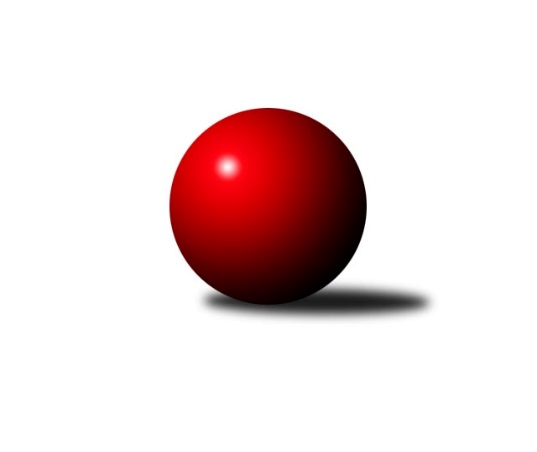 Č.7Ročník 2018/2019	13.5.2024 Okresní přebor - skupina A 2018/2019Statistika 7. kolaTabulka družstev:		družstvo	záp	výh	rem	proh	skore	sety	průměr	body	plné	dorážka	chyby	1.	Sokol Spořice B	6	5	0	1	27.0 : 9.0 	(32.0 : 16.0)	1584	10	1101	484	37.8	2.	TJ Elektrárny Kadaň C	6	5	0	1	24.5 : 11.5 	(28.0 : 20.0)	1705	10	1169	536	27.8	3.	SKK Podbořany B	7	5	0	2	27.5 : 14.5 	(33.5 : 22.5)	1636	10	1153	483	32.9	4.	TJ KK Louny B	6	4	0	2	25.0 : 11.0 	(31.0 : 17.0)	1663	8	1153	510	35.2	5.	TJ MUS Most	6	4	0	2	21.0 : 15.0 	(29.0 : 19.0)	1652	8	1162	491	31.2	6.	TJ VTŽ Chomutov C	7	4	0	3	24.0 : 18.0 	(34.0 : 22.0)	1541	8	1090	451	41	7.	Sokol Spořice C	7	3	0	4	18.0 : 24.0 	(25.0 : 31.0)	1542	6	1092	450	49.3	8.	TJ Sokol Údlice C	6	2	0	4	15.0 : 21.0 	(20.0 : 28.0)	1553	4	1093	460	39.3	9.	TJ Sokol Údlice B	6	1	0	5	10.0 : 26.0 	(18.0 : 30.0)	1535	2	1100	435	39.8	10.	TJ Lokomotiva Žatec B	6	1	0	5	9.0 : 27.0 	(18.0 : 30.0)	1439	2	1048	391	52.8	11.	SKK Bílina B	7	1	0	6	9.0 : 33.0 	(11.5 : 44.5)	1447	2	1044	404	58.7Tabulka doma:		družstvo	záp	výh	rem	proh	skore	sety	průměr	body	maximum	minimum	1.	Sokol Spořice B	4	4	0	0	20.0 : 4.0 	(23.0 : 9.0)	1504	8	1544	1458	2.	TJ VTŽ Chomutov C	4	3	0	1	16.0 : 8.0 	(21.0 : 11.0)	1600	6	1639	1485	3.	TJ Elektrárny Kadaň C	4	3	0	1	15.5 : 8.5 	(18.0 : 14.0)	1698	6	1721	1677	4.	TJ MUS Most	2	2	0	0	10.0 : 2.0 	(12.0 : 4.0)	1661	4	1700	1622	5.	TJ KK Louny B	3	2	0	1	12.0 : 6.0 	(14.0 : 10.0)	1650	4	1706	1579	6.	SKK Podbořany B	3	2	0	1	11.0 : 7.0 	(11.0 : 13.0)	1624	4	1637	1605	7.	Sokol Spořice C	3	2	0	1	10.0 : 8.0 	(15.0 : 9.0)	1493	4	1521	1464	8.	TJ Sokol Údlice B	3	1	0	2	8.0 : 10.0 	(14.0 : 10.0)	1631	2	1683	1554	9.	TJ Lokomotiva Žatec B	3	1	0	2	7.0 : 11.0 	(11.0 : 13.0)	1528	2	1580	1493	10.	TJ Sokol Údlice C	3	1	0	2	7.0 : 11.0 	(10.0 : 14.0)	1587	2	1630	1547	11.	SKK Bílina B	3	0	0	3	3.0 : 15.0 	(5.0 : 19.0)	1507	0	1553	1434Tabulka venku:		družstvo	záp	výh	rem	proh	skore	sety	průměr	body	maximum	minimum	1.	SKK Podbořany B	4	3	0	1	16.5 : 7.5 	(22.5 : 9.5)	1639	6	1726	1487	2.	TJ Elektrárny Kadaň C	2	2	0	0	9.0 : 3.0 	(10.0 : 6.0)	1709	4	1711	1706	3.	TJ KK Louny B	3	2	0	1	13.0 : 5.0 	(17.0 : 7.0)	1667	4	1745	1611	4.	TJ MUS Most	4	2	0	2	11.0 : 13.0 	(17.0 : 15.0)	1639	4	1702	1575	5.	Sokol Spořice B	2	1	0	1	7.0 : 5.0 	(9.0 : 7.0)	1627	2	1644	1609	6.	TJ VTŽ Chomutov C	3	1	0	2	8.0 : 10.0 	(13.0 : 11.0)	1521	2	1585	1413	7.	TJ Sokol Údlice C	3	1	0	2	8.0 : 10.0 	(10.0 : 14.0)	1555	2	1614	1455	8.	Sokol Spořice C	4	1	0	3	8.0 : 16.0 	(10.0 : 22.0)	1555	2	1600	1437	9.	SKK Bílina B	4	1	0	3	6.0 : 18.0 	(6.5 : 25.5)	1428	2	1562	1282	10.	TJ Lokomotiva Žatec B	3	0	0	3	2.0 : 16.0 	(7.0 : 17.0)	1409	0	1505	1236	11.	TJ Sokol Údlice B	3	0	0	3	2.0 : 16.0 	(4.0 : 20.0)	1503	0	1586	1450Tabulka podzimní části:		družstvo	záp	výh	rem	proh	skore	sety	průměr	body	doma	venku	1.	Sokol Spořice B	6	5	0	1	27.0 : 9.0 	(32.0 : 16.0)	1584	10 	4 	0 	0 	1 	0 	1	2.	TJ Elektrárny Kadaň C	6	5	0	1	24.5 : 11.5 	(28.0 : 20.0)	1705	10 	3 	0 	1 	2 	0 	0	3.	SKK Podbořany B	7	5	0	2	27.5 : 14.5 	(33.5 : 22.5)	1636	10 	2 	0 	1 	3 	0 	1	4.	TJ KK Louny B	6	4	0	2	25.0 : 11.0 	(31.0 : 17.0)	1663	8 	2 	0 	1 	2 	0 	1	5.	TJ MUS Most	6	4	0	2	21.0 : 15.0 	(29.0 : 19.0)	1652	8 	2 	0 	0 	2 	0 	2	6.	TJ VTŽ Chomutov C	7	4	0	3	24.0 : 18.0 	(34.0 : 22.0)	1541	8 	3 	0 	1 	1 	0 	2	7.	Sokol Spořice C	7	3	0	4	18.0 : 24.0 	(25.0 : 31.0)	1542	6 	2 	0 	1 	1 	0 	3	8.	TJ Sokol Údlice C	6	2	0	4	15.0 : 21.0 	(20.0 : 28.0)	1553	4 	1 	0 	2 	1 	0 	2	9.	TJ Sokol Údlice B	6	1	0	5	10.0 : 26.0 	(18.0 : 30.0)	1535	2 	1 	0 	2 	0 	0 	3	10.	TJ Lokomotiva Žatec B	6	1	0	5	9.0 : 27.0 	(18.0 : 30.0)	1439	2 	1 	0 	2 	0 	0 	3	11.	SKK Bílina B	7	1	0	6	9.0 : 33.0 	(11.5 : 44.5)	1447	2 	0 	0 	3 	1 	0 	3Tabulka jarní části:		družstvo	záp	výh	rem	proh	skore	sety	průměr	body	doma	venku	1.	Sokol Spořice C	0	0	0	0	0.0 : 0.0 	(0.0 : 0.0)	0	0 	0 	0 	0 	0 	0 	0 	2.	TJ Lokomotiva Žatec B	0	0	0	0	0.0 : 0.0 	(0.0 : 0.0)	0	0 	0 	0 	0 	0 	0 	0 	3.	TJ Sokol Údlice C	0	0	0	0	0.0 : 0.0 	(0.0 : 0.0)	0	0 	0 	0 	0 	0 	0 	0 	4.	SKK Bílina B	0	0	0	0	0.0 : 0.0 	(0.0 : 0.0)	0	0 	0 	0 	0 	0 	0 	0 	5.	SKK Podbořany B	0	0	0	0	0.0 : 0.0 	(0.0 : 0.0)	0	0 	0 	0 	0 	0 	0 	0 	6.	TJ MUS Most	0	0	0	0	0.0 : 0.0 	(0.0 : 0.0)	0	0 	0 	0 	0 	0 	0 	0 	7.	Sokol Spořice B	0	0	0	0	0.0 : 0.0 	(0.0 : 0.0)	0	0 	0 	0 	0 	0 	0 	0 	8.	TJ KK Louny B	0	0	0	0	0.0 : 0.0 	(0.0 : 0.0)	0	0 	0 	0 	0 	0 	0 	0 	9.	TJ Sokol Údlice B	0	0	0	0	0.0 : 0.0 	(0.0 : 0.0)	0	0 	0 	0 	0 	0 	0 	0 	10.	TJ VTŽ Chomutov C	0	0	0	0	0.0 : 0.0 	(0.0 : 0.0)	0	0 	0 	0 	0 	0 	0 	0 	11.	TJ Elektrárny Kadaň C	0	0	0	0	0.0 : 0.0 	(0.0 : 0.0)	0	0 	0 	0 	0 	0 	0 	0 Zisk bodů pro družstvo:		jméno hráče	družstvo	body	zápasy	v %	dílčí body	sety	v %	1.	Jan Zach 	TJ Elektrárny Kadaň C 	5.5	/	6	(92%)	8	/	12	(67%)	2.	Blažej Kašný 	TJ Sokol Údlice C 	5	/	5	(100%)	9	/	10	(90%)	3.	Petr Andres 	Sokol Spořice C 	5	/	5	(100%)	7	/	10	(70%)	4.	Bára Zemanová 	SKK Podbořany B 	5	/	5	(100%)	7	/	10	(70%)	5.	Viktor Žďárský 	TJ VTŽ Chomutov C 	5	/	6	(83%)	11	/	12	(92%)	6.	Jiřina Kařízková 	Sokol Spořice C 	5	/	7	(71%)	9	/	14	(64%)	7.	Daniela Hlaváčová 	TJ KK Louny B 	4	/	4	(100%)	8	/	8	(100%)	8.	Jitka Jindrová 	Sokol Spořice B 	4	/	5	(80%)	8	/	10	(80%)	9.	Milan Černý 	Sokol Spořice B 	4	/	5	(80%)	6	/	10	(60%)	10.	Miriam Nocarová 	TJ Elektrárny Kadaň C 	4	/	6	(67%)	8	/	12	(67%)	11.	Dančo Bosilkov 	TJ VTŽ Chomutov C 	4	/	7	(57%)	9	/	14	(64%)	12.	Pavel Vaníček 	TJ VTŽ Chomutov C 	4	/	7	(57%)	6	/	14	(43%)	13.	Jiří Kartus 	SKK Podbořany B 	3.5	/	5	(70%)	6	/	10	(60%)	14.	Miroslav Lazarčik 	Sokol Spořice B 	3	/	3	(100%)	5	/	6	(83%)	15.	Václav Šváb 	SKK Podbořany B 	3	/	3	(100%)	5	/	6	(83%)	16.	Martin Václavek 	TJ KK Louny B 	3	/	3	(100%)	3.5	/	6	(58%)	17.	Aleš Kopčík 	TJ KK Louny B 	3	/	4	(75%)	5	/	8	(63%)	18.	Roman Moucha 	TJ MUS Most 	3	/	5	(60%)	8	/	10	(80%)	19.	Martina Kuželová 	Sokol Spořice B 	3	/	5	(60%)	7	/	10	(70%)	20.	Julius Hidvégi 	TJ MUS Most 	3	/	5	(60%)	5	/	10	(50%)	21.	Eduard Houdek 	TJ Sokol Údlice B 	3	/	5	(60%)	5	/	10	(50%)	22.	Jaroslav Seifert 	TJ Elektrárny Kadaň C 	3	/	6	(50%)	7	/	12	(58%)	23.	Milan Šmejkal 	TJ VTŽ Chomutov C 	3	/	6	(50%)	7	/	12	(58%)	24.	Josef Drahoš 	TJ MUS Most 	3	/	6	(50%)	7	/	12	(58%)	25.	Miroslav Sodomka 	TJ KK Louny B 	2	/	2	(100%)	4	/	4	(100%)	26.	Jaroslav Novák 	TJ Sokol Údlice B 	2	/	2	(100%)	4	/	4	(100%)	27.	Vlastimil Heryšer 	SKK Podbořany B 	2	/	2	(100%)	4	/	4	(100%)	28.	Rudolf Šamaj 	TJ MUS Most 	2	/	2	(100%)	3	/	4	(75%)	29.	Jan Čermák 	TJ Lokomotiva Žatec B 	2	/	3	(67%)	4	/	6	(67%)	30.	Gustav Marenčák 	Sokol Spořice B 	2	/	3	(67%)	4	/	6	(67%)	31.	Milan Daniš 	TJ Sokol Údlice C 	2	/	3	(67%)	4	/	6	(67%)	32.	Václav Valenta st.	TJ KK Louny B 	2	/	4	(50%)	5	/	8	(63%)	33.	Miroslav Šlosar 	TJ MUS Most 	2	/	4	(50%)	4	/	8	(50%)	34.	Jaroslava Paganiková 	TJ Sokol Údlice C 	2	/	4	(50%)	3	/	8	(38%)	35.	Tomáš Kesner 	TJ KK Louny B 	2	/	4	(50%)	2.5	/	8	(31%)	36.	Pavla Vacinková 	TJ Lokomotiva Žatec B 	2	/	5	(40%)	5	/	10	(50%)	37.	Pavel Nocar ml.	TJ Elektrárny Kadaň C 	2	/	6	(33%)	5	/	12	(42%)	38.	Pavel Vacinek 	TJ Lokomotiva Žatec B 	2	/	6	(33%)	4	/	12	(33%)	39.	Kamil Ausbuher 	SKK Podbořany B 	2	/	7	(29%)	7	/	14	(50%)	40.	Jana Černíková 	SKK Bílina B 	2	/	7	(29%)	3	/	14	(21%)	41.	Václav Šulc 	TJ Sokol Údlice B 	1	/	1	(100%)	2	/	2	(100%)	42.	Tomáš Raisr 	Sokol Spořice C 	1	/	1	(100%)	2	/	2	(100%)	43.	Miroslav Šaněk 	SKK Bílina B 	1	/	1	(100%)	2	/	2	(100%)	44.	Marek Půta 	SKK Podbořany B 	1	/	1	(100%)	1	/	2	(50%)	45.	Martin Král 	TJ KK Louny B 	1	/	2	(50%)	2	/	4	(50%)	46.	Tomáš Pičkár 	TJ Sokol Údlice C 	1	/	2	(50%)	1	/	4	(25%)	47.	Michal Šlajchrt 	TJ Sokol Údlice B 	1	/	3	(33%)	3	/	6	(50%)	48.	Petr Vokálek 	Sokol Spořice B 	1	/	3	(33%)	2	/	6	(33%)	49.	Jiří Suchánek 	TJ Sokol Údlice C 	1	/	3	(33%)	2	/	6	(33%)	50.	Tomáš Šaněk 	SKK Bílina B 	1	/	4	(25%)	2.5	/	8	(31%)	51.	Jindřich Šebelík 	TJ Sokol Údlice B 	1	/	4	(25%)	2.5	/	8	(31%)	52.	Miroslav Vízek 	TJ Lokomotiva Žatec B 	1	/	5	(20%)	5	/	10	(50%)	53.	Kamil Srkal 	SKK Podbořany B 	1	/	5	(20%)	3.5	/	10	(35%)	54.	Veronika Šílová 	SKK Bílina B 	1	/	5	(20%)	1	/	10	(10%)	55.	Karel Hulha 	SKK Bílina B 	1	/	5	(20%)	1	/	10	(10%)	56.	Václav Krist 	TJ MUS Most 	0	/	1	(0%)	1	/	2	(50%)	57.	Miloš Kubizňák 	TJ KK Louny B 	0	/	1	(0%)	1	/	2	(50%)	58.	Jitka Váňová 	TJ VTŽ Chomutov C 	0	/	1	(0%)	1	/	2	(50%)	59.	Eva Chotová 	TJ Lokomotiva Žatec B 	0	/	1	(0%)	0	/	2	(0%)	60.	Jan Tůma 	TJ VTŽ Chomutov C 	0	/	1	(0%)	0	/	2	(0%)	61.	Josef Kraus 	SKK Bílina B 	0	/	2	(0%)	0	/	4	(0%)	62.	Václav Sikyta 	SKK Bílina B 	0	/	3	(0%)	1	/	6	(17%)	63.	Michal Janči 	TJ Sokol Údlice C 	0	/	3	(0%)	0	/	6	(0%)	64.	Rudolf Hofmann 	TJ Lokomotiva Žatec B 	0	/	3	(0%)	0	/	6	(0%)	65.	Jaroslav Hodinář 	TJ Sokol Údlice B 	0	/	3	(0%)	0	/	6	(0%)	66.	Jana Černá 	Sokol Spořice C 	0	/	4	(0%)	3	/	8	(38%)	67.	Karel Nudčenko 	TJ Sokol Údlice C 	0	/	4	(0%)	1	/	8	(13%)	68.	Milada Pšeničková 	Sokol Spořice C 	0	/	5	(0%)	2	/	10	(20%)	69.	Antonín Šulc 	TJ Sokol Údlice B 	0	/	5	(0%)	1.5	/	10	(15%)	70.	Boleslava Slunéčková 	Sokol Spořice C 	0	/	5	(0%)	0	/	10	(0%)Průměry na kuželnách:		kuželna	průměr	plné	dorážka	chyby	výkon na hráče	1.	Kadaň, 1-2	1669	1164	504	30.9	(417.3)	2.	Louny, 1-2	1633	1135	497	35.0	(408.4)	3.	Podbořany, 1-2	1614	1155	459	41.0	(403.6)	4.	Bílina, 1-2	1597	1130	467	38.7	(399.5)	5.	Údlice, 1-2	1591	1125	466	40.9	(398.0)	6.	TJ VTŽ Chomutov, 1-2	1575	1110	464	38.9	(393.8)	7.	Žatec, 1-2	1548	1100	448	45.0	(387.2)	8.	Sokol Spořice, 1-2	1451	1036	414	49.6	(362.8)	9.	- volno -, 1-4	0	0	0	0.0	(0.0)Nejlepší výkony na kuželnách:Kadaň, 1-2TJ Elektrárny Kadaň C	1721	4. kolo	Jitka Jindrová 	Sokol Spořice B	461	2. koloSKK Podbořany B	1720	7. kolo	Václav Šváb 	SKK Podbořany B	455	7. koloTJ Elektrárny Kadaň C	1711	2. kolo	Pavel Nocar ml.	TJ Elektrárny Kadaň C	453	4. koloTJ Elektrárny Kadaň C	1682	7. kolo	Miriam Nocarová 	TJ Elektrárny Kadaň C	449	2. koloTJ Elektrárny Kadaň C	1677	5. kolo	Viktor Žďárský 	TJ VTŽ Chomutov C	446	4. koloSokol Spořice B	1644	2. kolo	Miriam Nocarová 	TJ Elektrárny Kadaň C	439	5. koloTJ Sokol Údlice C	1614	5. kolo	Jaroslav Seifert 	TJ Elektrárny Kadaň C	439	2. koloTJ VTŽ Chomutov C	1585	4. kolo	Blažej Kašný 	TJ Sokol Údlice C	439	5. kolo		. kolo	Jaroslav Seifert 	TJ Elektrárny Kadaň C	438	5. kolo		. kolo	Jaroslav Seifert 	TJ Elektrárny Kadaň C	437	4. koloLouny, 1-2TJ Elektrárny Kadaň C	1711	1. kolo	Martin Václavek 	TJ KK Louny B	464	7. koloTJ KK Louny B	1706	7. kolo	Daniela Hlaváčová 	TJ KK Louny B	459	7. koloTJ MUS Most	1702	7. kolo	Roman Moucha 	TJ MUS Most	449	7. koloTJ KK Louny B	1666	1. kolo	Daniela Hlaváčová 	TJ KK Louny B	448	1. koloTJ KK Louny B	1579	5. kolo	Martin Václavek 	TJ KK Louny B	446	1. koloSokol Spořice C	1437	5. kolo	Jan Zach 	TJ Elektrárny Kadaň C	446	1. kolo		. kolo	Jaroslav Seifert 	TJ Elektrárny Kadaň C	443	1. kolo		. kolo	Miroslav Sodomka 	TJ KK Louny B	441	5. kolo		. kolo	Josef Drahoš 	TJ MUS Most	432	7. kolo		. kolo	Václav Valenta st.	TJ KK Louny B	429	5. koloPodbořany, 1-2TJ MUS Most	1697	2. kolo	Julius Hidvégi 	TJ MUS Most	449	2. koloSKK Podbořany B	1637	2. kolo	Bára Zemanová 	SKK Podbořany B	442	2. koloSKK Podbořany B	1631	4. kolo	Roman Moucha 	TJ MUS Most	441	2. koloTJ KK Louny B	1611	4. kolo	Martin Václavek 	TJ KK Louny B	430	4. koloSKK Podbořany B	1605	6. kolo	Kamil Srkal 	SKK Podbořany B	425	4. koloTJ Lokomotiva Žatec B	1505	6. kolo	Kamil Ausbuher 	SKK Podbořany B	424	6. kolo		. kolo	Kamil Srkal 	SKK Podbořany B	423	2. kolo		. kolo	Bára Zemanová 	SKK Podbořany B	419	4. kolo		. kolo	Václav Šváb 	SKK Podbořany B	414	2. kolo		. kolo	Bára Zemanová 	SKK Podbořany B	411	6. koloBílina, 1-2TJ KK Louny B	1745	6. kolo	Jiřina Kařízková 	Sokol Spořice C	478	3. koloTJ MUS Most	1700	6. kolo	Václav Valenta st.	TJ KK Louny B	451	6. koloSKK Podbořany B	1624	1. kolo	Daniela Hlaváčová 	TJ KK Louny B	445	6. koloTJ MUS Most	1622	3. kolo	Jiří Kartus 	SKK Podbořany B	440	1. koloSokol Spořice C	1600	3. kolo	Rudolf Šamaj 	TJ MUS Most	438	6. koloTJ Sokol Údlice B	1586	6. kolo	Tomáš Šaněk 	SKK Bílina B	436	4. koloTJ MUS Most	1581	4. kolo	Miroslav Sodomka 	TJ KK Louny B	429	6. koloSKK Bílina B	1553	4. kolo	Tomáš Šaněk 	SKK Bílina B	428	6. koloSKK Bílina B	1533	6. kolo	Roman Moucha 	TJ MUS Most	427	6. koloSKK Bílina B	1434	1. kolo	Roman Moucha 	TJ MUS Most	424	4. koloÚdlice, 1-2SKK Podbořany B	1726	3. kolo	Blažej Kašný 	TJ Sokol Údlice C	459	2. koloTJ Sokol Údlice B	1683	5. kolo	Kamil Ausbuher 	SKK Podbořany B	452	3. koloTJ Sokol Údlice B	1657	3. kolo	Jaroslav Novák 	TJ Sokol Údlice B	440	5. koloTJ KK Louny B	1645	2. kolo	Eduard Houdek 	TJ Sokol Údlice B	438	5. koloTJ Sokol Údlice C	1630	2. kolo	Jaroslava Paganiková 	TJ Sokol Údlice C	438	6. koloTJ Sokol Údlice C	1595	1. kolo	Aleš Kopčík 	TJ KK Louny B	436	2. koloTJ Sokol Údlice C	1584	4. kolo	Marek Půta 	SKK Podbořany B	435	3. koloTJ VTŽ Chomutov C	1566	6. kolo	Milan Daniš 	TJ Sokol Údlice C	433	4. koloTJ Sokol Údlice B	1554	1. kolo	Daniela Hlaváčová 	TJ KK Louny B	432	2. koloTJ Sokol Údlice C	1547	6. kolo	Michal Šlajchrt 	TJ Sokol Údlice B	431	3. koloTJ VTŽ Chomutov, 1-2TJ VTŽ Chomutov C	1639	5. kolo	Petr Andres 	Sokol Spořice C	469	1. koloTJ VTŽ Chomutov C	1637	7. kolo	Pavel Vaníček 	TJ VTŽ Chomutov C	439	1. koloTJ VTŽ Chomutov C	1637	1. kolo	Viktor Žďárský 	TJ VTŽ Chomutov C	425	1. koloSokol Spořice C	1591	1. kolo	Viktor Žďárský 	TJ VTŽ Chomutov C	424	7. koloTJ MUS Most	1575	5. kolo	Jana Černíková 	SKK Bílina B	415	3. koloSKK Bílina B	1562	3. kolo	Jiřina Kařízková 	Sokol Spořice C	414	1. koloTJ VTŽ Chomutov C	1485	3. kolo	Dančo Bosilkov 	TJ VTŽ Chomutov C	413	5. koloTJ Sokol Údlice B	1474	7. kolo	Pavel Vaníček 	TJ VTŽ Chomutov C	413	5. kolo		. kolo	Josef Drahoš 	TJ MUS Most	410	5. kolo		. kolo	Dančo Bosilkov 	TJ VTŽ Chomutov C	408	7. koloŽatec, 1-2TJ Elektrárny Kadaň C	1706	3. kolo	Miriam Nocarová 	TJ Elektrárny Kadaň C	464	3. koloSokol Spořice C	1591	7. kolo	Petr Andres 	Sokol Spořice C	440	7. koloTJ Lokomotiva Žatec B	1580	7. kolo	Jaroslav Seifert 	TJ Elektrárny Kadaň C	423	3. koloTJ Lokomotiva Žatec B	1510	2. kolo	Jan Zach 	TJ Elektrárny Kadaň C	423	3. koloTJ Lokomotiva Žatec B	1493	3. kolo	Miroslav Vízek 	TJ Lokomotiva Žatec B	421	7. koloTJ VTŽ Chomutov C	1413	2. kolo	Pavla Vacinková 	TJ Lokomotiva Žatec B	415	3. kolo		. kolo	Pavla Vacinková 	TJ Lokomotiva Žatec B	398	7. kolo		. kolo	Pavla Vacinková 	TJ Lokomotiva Žatec B	398	2. kolo		. kolo	Jiřina Kařízková 	Sokol Spořice C	398	7. kolo		. kolo	Pavel Nocar ml.	TJ Elektrárny Kadaň C	396	3. koloSokol Spořice, 1-2Sokol Spořice B	1609	6. kolo	Miroslav Lazarčik 	Sokol Spořice B	435	6. koloSokol Spořice B	1544	5. kolo	Milan Černý 	Sokol Spořice B	420	1. koloSokol Spořice C	1521	2. kolo	Jitka Jindrová 	Sokol Spořice B	415	7. koloSokol Spořice B	1511	1. kolo	Bára Zemanová 	SKK Podbořany B	414	5. koloSokol Spořice B	1501	7. kolo	Martina Kuželová 	Sokol Spořice B	412	6. koloSokol Spořice C	1493	6. kolo	Jitka Jindrová 	Sokol Spořice B	411	1. koloSKK Podbořany B	1487	5. kolo	Petr Andres 	Sokol Spořice C	405	6. koloSokol Spořice C	1464	4. kolo	Jitka Jindrová 	Sokol Spořice B	404	5. koloSokol Spořice B	1458	3. kolo	Blažej Kašný 	TJ Sokol Údlice C	403	3. koloTJ Sokol Údlice C	1455	3. kolo	Martina Kuželová 	Sokol Spořice B	402	5. kolo- volno -, 1-4Četnost výsledků:	6.0 : 0.0	6x	5.0 : 1.0	6x	4.0 : 2.0	9x	2.0 : 4.0	4x	1.5 : 4.5	1x	1.0 : 5.0	8x	0.0 : 6.0	1x